Stížnost na kvalitu službyCo je stížnost?Stížnost je, když se Vám něco nelíbí a chcete, aby to bylo jinak. Proto to napíšete nebo řeknete svému klíčovému pracovníkovi, vedoucí na Vašem oddělení nebo přímo paní ředitelce, kterou si můžete pozvat přímo na pokoj.Je správné si stěžovat:když Vám někdo ubližuje, mluví o Vás ošklivě, nelíbí se Vám, jak se k Vám chová.je k Vám někdo nespravedlivýmáte něčeho máloněkdo Vám něco vzal nebo zakázalmáte na něco právo a někdo Vám v tom bránímusíte dělat věci, které se Vám nelíbí nebo Vás nebavíKdyž se Vám něco nelíbí, řekněte to hned, je v pořádku, když na takové situace upozorníte Vy osobně nebo můžete oslovit někoho, komu důvěřujete a kdo to umí říct za Vás. Pomoci Vám může třeba někdo z rodiny, přítel, pracovník na oddělení.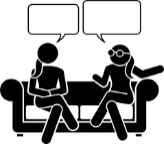 Stížnost můžete také vhodit do některé ze schránek, které jsou na každém poschodí. Pokud chcete, můžete podat stížnost i anonymně, tj. bez svého podpisu.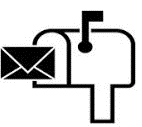 Když to jde, vyřeší se Vaše stížnost hned, nejdéle však do 30 dnů.Každou Vaši stížnost musíme vyřídit. Na každou Vaši stížnost musíme odpovědět.Když se Vám naše odpověď nebudete líbit, můžete si podat stížnost na níže uvedené:· Město Hořice - starosta, Ing.arch. Martin Pour, nám. Jiřího z Poděbrad 342, 508 19 Hořice (zřizovatel Domova)
· Veřejný ochránce práv - Údolní 39, 602 00 Brno